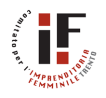 COMUNICATO STAMPA A PALAZZO ROCCABRUNA DALL’8 MARZO AL 9 APRILE “L’IMPRESA DI METTERSI IN PROPRIO” UNA MOSTRA FOTOGRAFICA  RACCONTA IL SUCCESSO DELL’IMPRENDITORIA FEMMINILE IN TRENTINO Dall’8 marzo al 9 aprile prossimi, Palazzo Roccabruna ospiterà la mostra  fotografica “L’impresa di mettersi in proprio”, ideata dal Comitato per la  promozione dell’imprenditoria femminile (CIF). Il progetto espositivo prende  spunto dall’omonima pubblicazione realizzata lo scorso anno dal CIF per  promuovere, attraverso il racconto di esperienze professionali di successo,  l’affermazione di una cultura imprenditoriale libera da stereotipi di genere e per  incentivare, soprattutto tra le generazioni più giovani, la nascita di nuove  imprese guidate da donne. L’esposizione, curata dall’architetto Roberto Festi, propone ai visitatori e alle  visitatrici un allestimento che racconta la storia di ventiquattro imprenditrici e  libere professioniste trentine in rappresentanza del tessuto economico locale.  La visita, articolata nelle sale al primo piano del palazzo cinquecentesco, si  snoda tra pannelli che riportano le gigantografie delle imprenditrici, opera del  fotografo Romano Magrone, e ne raccontano la storia tramite una breve  descrizione scritta e l’esposizione di un oggetto simbolico che ne ricorda l’operatività.  Le testimoni, protagoniste dell’esposizione, sono state scelte in funzione della  loro appartenenza alle categorie economiche e alle libere professioni  rappresentate in Consiglio camerale e sono: Annalise Aufderklamm (albergatrice), Katia Brida (restauratrice di tessuti antichi), Vea Carpi (ristoratrice agrituristica e imprenditrice agricola), Milena Contrini (assicuratrice), Giulia Daldon (imprenditrice agrituristica), Claudia Dallapè (imprenditrice agricola), Doris Dallapiccola (fioraia), Luisa De Oratis (stilista di  moda), Virginia Espen (imprenditrice agricola), Stefania Gaiotto (imprenditrice  agrituristica), Laura Garbin (edicolante), Giorgia Gentilini (architettrice), Maria  Teresa Lanzinger (albergatrice e ristoratrice), Giorgia Lorenz (imprenditrice COMITATO PER LA PROMOZIONE DELL’IMPRENDITORIA FEMMINILE Camera di Commercio di Trento - via Calepina 13 - 38122 Trento tel. 0461-887269 – comitatoimprenditoriafemminile@tn.camcom.it agricola), Betty Marighetto (ristoratrice), Monica Matuella (assicuratrice), Clara  Mazzucchi (presidente di cooperativa), Camilla Santagiuliana (presidente di  cooperativa), Marilena Segnana (dottoressa commercialista), Martina Togn (amministratrice d’impresa), Chiara Trettel (pastora), Silvia Vianini (imprenditrice e barista), Fernanda Zendron (imprenditrice agricola), Marisa  Zeni (amministratrice d’impresa).  Si tratta di donne forti e determinate che hanno saputo gestire in prima persona  la loro vita e decidere del loro futuro professionale; esempi di coraggio, che  insegnano come affrontare le sfide, trovare le risorse, costruire le competenze  al fine di creare e guidare la propria attività con passione e tenacia per  raggiungere obiettivi ambiziosi. “Il Comitato per la promozione dell’imprenditoria femminile – spiega la  coordinatrice Claudia Gasperetti – ha sostenuto fortemente la volontà di  realizzare questa mostra per dare seguito al progetto editoriale realizzato la  scorsa estate con un duplice scopo: trasmettere esperienze positive, che  possano essere di esempio per tutti coloro che intendono avviare un’attività  economica, ed essere di stimolo alle giovani e ai giovani studenti, che si trovano  a fare le prime ipotesi ponderate sul loro futuro professionale”.  La mostra è completata da una sezione che riporta informazioni utili a  comprendere l’evoluzione dell’imprenditoria femminile in provincia di Trento e  le articolazioni al suo interno, con riferimento ai diversi settori produttivi e  all’incidenza di diverse componenti come quella giovanile e quella straniera; la  composizione e le funzioni del Comitato per la promozione dell’imprenditoria  femminile, promotore dell’iniziativa; l’offerta formativa di Accademia d’Impresa,  azienda speciale della Camera di Commercio di Trento preposta  all’aggiornamento professionale e all’approfondimento delle conoscenze e delle  competenze necessarie per gestire un’impresa. INFO MOSTRA “L’IMPRESA DI METTERSI IN PROPRIO” quando dall'8 marzo al 9 aprile 2022 lunedì, martedì e mercoledì: dalle ore 8.30 alle 12.00, dalle ore 14.00 alle ore 17.00 giovedì e venerdì: dalle ore 8.30 alle 12.00, dalle ore 14.00 alle ore 20.00 sabato: dalle 17.00 alle 20.00 domenica: chiuso telefono 0461-887101 Ingresso libero, consentito nel rispetto delle norme di sicurezza anti Covid-19  vigenti Trento, febbraio/marzo 2022